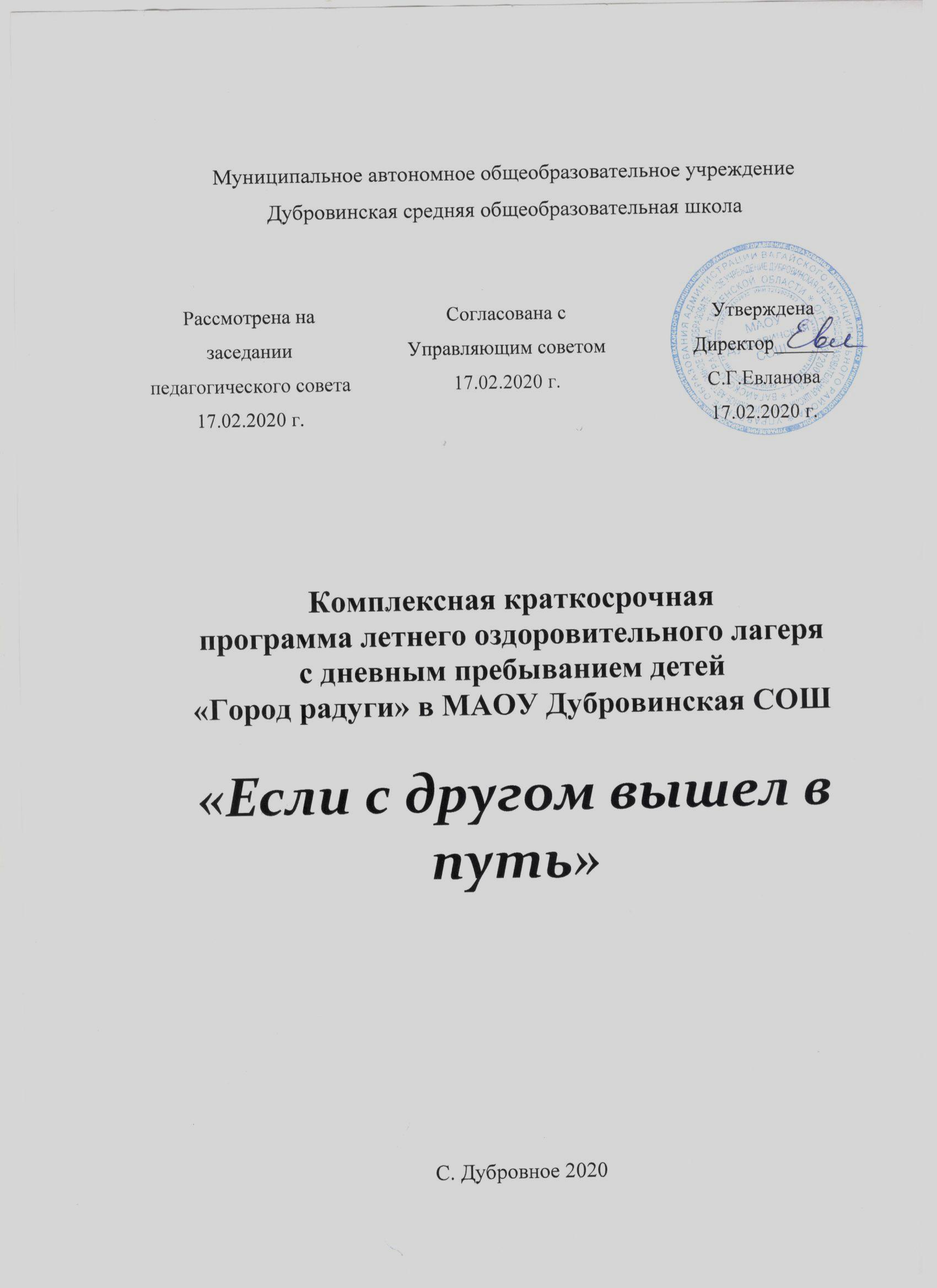 Содержание Паспорт программыПояснительная запискаАктуальностьПриближается лето – пора отдыха детей в летних пришкольных лагерях. С наступлением летних каникул перед родителями, бабушками и дедушками встает вопрос, каким образом организовать отдых  своих детей. Особую роль играют летние лагеря с дневным пребыванием при образовательных учреждениях. На сегодняшний день это наиболее выгодный и для многих родителей единственный выход из положения.Летний отдых детей из сельской местности имеет свои особенности. Во-первых, социальный паспорт села с каждым годом меняется далеко не в лучшую сторону, а значит, увеличивается число социально-незащищенных детей из многодетных и малообеспеченных семей. Во-вторых, в долгий летний день детям сложно самостоятельно организовать с пользой свой досуг. В-третьих, как свидетельствуют исследования занятости детей в летний период, не все дети имеют возможность поехать в загородные лагеря. Предоставленные сами себе дети подвержены влиянию улицы, дорожно-транспортным происшествиям, несчастным случаям, они невольно попадают в группы риска. Поэтому пришкольный лагерь с дневным пребыванием детей – единственная возможность для наших детей не просто отдохнуть, но и получить полноценное питание, оздоровление, возможность реализовать свои способности, найти свое место в детском коллективе.Еще один момент – это возможность общения ребенка с привычным кругом друзей. Огромное значение, по мнению родителей, имеет тот фактор, что в отрядах работают педагоги, которые обучают детей в течение года. Родители спокойны за своих детей. Ребенок не отрывается от семьи, находится под контролем педагогов, занят интересными делами. Новизна программы заключается в том, что в основу программы легли идеи популяризации волонтерского движения.2020 год объявлен Годом памяти и славы. За короткий промежуток времени дети, с помощью волонтеров, знакомятся не только с традициями и историей родного края, но и собирают интересный материал о городах Героях. Во время  лагерной смены дети учатся жить в коллективе, общению не только со своими сверстниками, но и людьми старшего поколения.  Практическая значимость программы состоит в том, что у её участника появится возможность попробовать себя в разных видах деятельности, реализовать себя в различных формах общения.Данная программа разработана специально для первой смены пришкольного летнего оздоровительного лагеря с дневным пребыванием детей при МАОУ Дубровинская СОШ в 2020 году и ориентирована на личность и её саморазвитие.С учётом возрастных особенностей участников смены (6–12 лет) выбрана сюжетно-ролевая игра, которая позволит каждому ребёнку реализовать свои возможности в разных видах деятельности, развить кругозор, получить новый опыт в межличностных отношениях.Разработка данной Программы организации летнего каникулярного отдыха, оздоровления и занятости детей была вызвана:– повышением спроса родителей и детей на организованный отдых детей и подростков в условиях сельской местности;– обеспечением преемственности в работе лагеря предыдущих лет;– модернизацией старых форм работы и введением новых;– необходимостью использования богатого творческого потенциала подростков и педагогов в реализации цели и задач Программы;-проблемой летней занятости детей;- укреплением здоровья учеников.Данная программа по своей направленности является комплексной, т. е. включает в себя разноплановую деятельность, объединяет различные направления оздоровления, отдыха и воспитания детей в условиях оздоровительного лагеря.По продолжительности программа является краткосрочной, реализуется в течение одной лагерной смены. Данная  программа  составлена в соответствии  с  условиями  МАОУ Дубровинская СОШ и её  филиалов.Анализ деятельностилетнего пришкольного лагеря с дневнымпребыванием  МАОУ Дубровинская средняя общеобразовательная школа с филиалами Карагайская СОШ, Аксурская СОШ, Абаульская ООШОздоровительный лагерь с дневным пребыванием детей в МАОУ Дубровинская СОШ  действует уже более 20 лет. Накоплен большой опыт по оздоровлению и воспитанию школьников в летний период, бережно сохраняются и укрепляются приобретенные традиции.С  2016 года наша  школа  функционирует как базовая школа с тремя филиалами, реализующими программы общеобразовательной школы    В организованном летнем отдыхе  принимало  участие  234 ребенка  от 6,6 до 17 лет. Каждый ребенок получает добрый заряд энергии, здоровья, бодрости, творчества через организацию жизнедеятельности лагеря, чему способствовало  ежедневное тематическое планирование. Дети получали полноценное витаминизированное питание 3 раза в день, с июня  2012 года для детей в возрасте до 10 лет организован дневной сон.
 Основной целью работы  летних лагерей в МАОУ Дубровинская СОШ «Город радуги»  (филиалы: Абаульская ООШ, Аксурская СОШ, Карагайская СОШ)  в 2019 году являлось:  «Создание условий для сохранения и укрепления физического,  нравственного, психического здоровья школьников, раскрытия творческого потенциала».Для реализации поставленной цели  в 2019 г. педагогическим коллективом решались следующие задачи:1. Способствовать укреплению здоровья,закаливанию организма детей;2. Развивать личность ребёнка, раскрывать его способности на основе удовлетворения интересов и неудовлетворённых в школе потребностей (прежде всего духовных, интеллектуальных и двигательных);3. Раскрывать творческий потенциал детей, включать их в коллективную и индивидуальную деятельность.Лагерь функционировал в  одну  смену:  июнь.Основной состав лагеря – это учащиеся образовательных учреждений, проживающие на территории  Дубровинского , Карагайского, Аксурского сельских поселений  Вагайского района в возрасте 6,6 лет –17 лет.                                    -Абаульская ООШ (филиал МАОУ  Дубровинская сош) – 29 человек;
-Карагайская  сош (филиал МАОУ  Дубровинская сош) – 70 человек;                                             - Аксурская сош (филиал МАОУ  Дубровинская сош) – 46 человек;- Дубровинская  сош  - 89 человек                                                                                                                 При комплектовании особое внимание уделяется детям из малообеспеченных (107), неполных семей (66), опекаемым (4), детям из категории «трудные» и группа «риска», а также детям, находящимся в трудной жизненной ситуации  (6).Ребята объединяются в 3 разновозрастных отряда по 20-25 человек, с ними работают   воспитатели, педагоги дополнительного образования и вожатые из числа учащихся 9х-10х классов школы.В связи с объединением МАОУ Дубровинская СОШ, Карагайская СОШ, Аксурская СОШ, Абаульская ООШ в этот летний период разработана единая программа  летнего оздоровительного лагеря с дневным пребыванием детей «Закулисье». Большое внимание в программе уделялось году театра. Каждая школа это дворик, жители которого занимались популяризацией театрального искусства на своей территории. В конце смены дети встречались и делились результатами своей работы. Поэтому в рамках этого путешествия ребята приняли участие в конкурсно – игровых мероприятиях таких как:Абаульская  ООШ: конкурсно-игровая программа «Здравствуй, друг», День леса (путешествие тропинками родного края), День цветов. В этот день дети устраивали бал цветов.  Для этого ребята готовили костюмы цветов.Карагайская СОШ:  проект  «Здоровье в движении», игровая программа «Край родной и загадочный». Дети принимали активное участие в изучении природы родного края и затем  изученную информацию преподносили в виде загадок, кроссвордов и т.д.Аксурская  СОШ: «Мой друг велосипед»-   конкурсная программа на территории школьной площадки, экологическая игра «Наша зеленая планета», Конкурсная программа «Жить без улыбки – просто ошибка»Дубровинская СОШ:Конкурс афиш к спектаклю, конкурс «Театральная премия», игровая программа «Бродячие актеры», праздничный маскарад (конкурс масок)В конце каждого проведенного дня в лагере подводились итоги, где определялись победители. В лагере ежедневно работала психологическая служба. Одним из видов работы было ежедневное заполнение детьми «календаря настроения», где ребята в рамках рефлексии в конце дня отражали свое настроение, используя символические обозначения.Кадровый состав. На протяжении многих лет в школе сложился коллектив сотрудников, целью которого является организация полноценного отдыха и оздоровления детей и подростков.В реализации программы участвовали:Педагог-организаторУчителя, временно исполняющие обязанности воспитателей, начальника лагерявожатые (учащиеся 9, 10 классов)БиблиотекарьРаботники участковой больницыРаботники сельского дома культурыУчастковый уполномоченный Подбор и расстановка кадров осуществлялась администрацией школы. Перед началом работы лагерной смены проводился установочный семинар для всех участников программы (кроме детей). На каждом отряде работал один воспитатель и вожатый. Все остальные участники воспитательного процесса проводили работу по плану. Воспитатели несли ответственность за жизнь и здоровье детей, выполнение учебно-воспитательного плана, проведение отрядных и общелагерных дел.  Вожатые участвовали в работе отрядов, а также занимались организацией отрядной жизни. Материальная база.Столовая – 1 (60) посадочных мест; актовый зал – 1; игровая комната с набором настольных игр – 5; комната для занятий кружковой работы – 1; спортивный зал со спортивным инвентарем – 1; тренажерный зал для занятий ЛФК; стадион – 1; библиотека – 2 (школьная, сельская); кабинет информатики с компьютерным и техническим обеспечением – 1( 5 компьютеров, 1 музыкальный центр); медицинский кабинет – 0 ( Медицинские услуги предоставлялись фельдшером  ГБУЗТО обл.больница №4 «Село Вагай» Дубровинского отделения сестринского ухода); спальный кабинет – 2; игровая площадка на школьном дворе -1; полоса препятствий.Организация и качество питания.   Питание в школьном лагере «Город Радуги» было 3-х разовым, достаточно разнообразным и сбалансированным, при составлении меню учитывались следующие составляющие: калорийность, энергетический потенциал, лечебно-профилактическая ценность, витаминизация, йодизация.  В меню ежедневно присутствовали фрукты, соки, мясные, молочные и овощные блюда. Кисели и напитки обогащались витаминами. Соблюдался питьевой режим.Содержание деятельности лагеряДля достижения   целей и задач программа летнего пришкольного лагеря проходила по следующим направлениям:1.Экологическое. В рамкахданного направления проходили экологические уроки, опытническая работа на пришкольном участке, викторины, участие в областных акциях, субботник, выставки. Результат- поддержание вокруг школы экологически благоприятной зоны. Факторы, препятствующие решению задач – отсутствие культуры социума. 2. Спортивно-оздоровительное.В рамкахданного направления проходили следующие мероприятия - утренняя зарядка,принятие солнечных и воздушных ванн, витаминизация, йодизация, организация здорового питания детей,соблюдение режима проветривания отрядных помещений, спортивные соревнования на стадионе и спортплощадке, «Веселые старты»,подвижные игры на свежем воздухе,работа спортивных - кружков и секций.Результат-укрепление здоровья детей,привитие навыков здорового образа жизни, укрепление связей между разновозрастными детьми.Факторы, препятствующиерешению задач –недостаточная укомплектованность спортивным и игровым инвентарем.3.Краеведческое. В рамках данного направления проходили следующие мероприятия - исследовательская работа, викторины, презентации,экскурсии в школьный музей, беседы, День Памяти, открытие мемориальной доски.Результат - углубленное знакомство с отечественной историей и культурой, деятельностью замечательных людей, изучение корней своей семьи, истории Малой Родины, воздействие на формирование жизненных идеалов и ценностей.Факторы, препятствующиерешению задач - отдаленность населенных пунктов.4.Культурно- досуговое. В рамках  данного направления проходили следующие мероприятия - оформление отрядных уголков,игровая программа «С чего начинается театр»,игра «Гримерка»,конкурс  «Театральная премия»,Конкурс  «Театральная премия», конкурс афиш к спектаклю.Результат - выявление и дальнейшее развитие творческих способностей детей,расширение кругозора,укрепление социальной активности.Факторы, препятствующиерешению задач - недостаточность видеотеки, технической оснащенности, пассивное участие некоторых детей в мероприятиях лагерной смены.5.Работа по привитию навыков самоуправления. В рамках данного направления проходилиследующиемероприятия - распределение обязанностей в отряде,организация общественно –полезной работы с детьми,работа волонтерского отряда,мероприятия профилактической направленности ( инструктаж по профилактике детского травматизма, беседа «Не нарушай»), акция «Мое чистое село».Результат - развитие лидерских качеств, навыки организации и проведения КТД.Факторы, препятствующиерешению задач - пассивность детей,не хватает самостоятельности ребят, заметна большая зависимость от вожатых и воспитателей.Вывод: в следующем году необходимо – 1. Продолжить работу в области экологического просвещения детей для повышения уровня экологической культуры;2.  Стремиться пополнять оснащение игровой комнатынастольными играми, конструкторами «лего»  для спокойных игр, приятного отдыха детей. 3.Собирать и накапливать аудиотеку классической музыки, видеофильмов, мультфильмов, тщательней продумывать сценарии мероприятий.4.Более детально продумывать систему работы детского самоуправления, создавать условия для большей самостоятельности и активности.5.Эстетичнее оформлять места, уголки, выставочные стенды с поделками, рисунками, композициями. В результате мониторинга «Как мы жили?» дети показали, что:1. В лагере:а) понравилось отдыхать – 95 %б) не понравилось отдыхать – 0 %в) так себе – 7 %2.В течение смены дети были:а) организаторами – 5%б) активными участниками – 85 %в) генераторами  идей – 7%г) наблюдателями –3 %3.Дети могли себя проявить:а) оформление отрядного уголка –10 %б) организация и проведение дел в отряде – 57 %в) активное участие в общелагерных делах – 75 %г) спортивные достижения – 85 %д) сценическое творчество –74 %4.За время, проведенное в лагере:а) я научился…  - 86 %б) я изменился…– 78 %     Анализ уровня удовлетворенности родителей организацией отдыха, оздоровления и занятости несовершеннолетних в период проведения летней кампании 2019 года в детском оздоровительном лагере с дневным пребыванием  показал, что:1.Удовлетворены работой детского оздоровительного лагеря с дневным пребыванием:а) полностью – 95 %б) частично – 5%в) не удовлетворены – 0 %   Оценивая работу лагеря, следует отметить, что дети стали более обязательны, ответственны, аккуратны; отношения детей в коллективе стали добрее и мягче. Перечисленные качества были осуществлены благодаря усилиям воспитателей.    Существование лагеря «Город Радуга» способствовало объединению детей, повысило стремление и желание самостоятельно заниматься любимым делом для дальнейшего развития креативных способностей.    За период работы лагеря дети почерпнули много нового, получили высокий эмоциональный подъём, заряд бодрости, укрепили здоровье и повысили свой познавательный уровень. С поставленными задачами справились, ожидаемые результаты подтвердились.Деятельность школьного лагеря с дневным пребыванием детей  «Город Радуги» строилась на основе социального заказа родителей, изучения потребностей и интересов учащихся, в соответствии  с нормативно-правовыми  документами федерального, регионального,  районного уровней, локальными актами,втом числе комплексной образовательно-оздоровительной программой «Закулисье». Программа прошла экспертизу и была допущена к реализации. Цель программы:создание благоприятных условий для активного отдыха детей в каникулярное время, способствующие оздоровлению, самореализации и развитию творческих способностей.Задачи:- содействовать укреплению здоровья детей через систему физкультурно – оздоровительных и лечебно – профилактических мероприятий;- создать условия для раскрытия и развития творческого потенциала каждого ребёнка, его воображения и фантазии;- сплочение детского коллектива, поддержания духа сотрудничества и взаимопомощи;- расширение кругозора ребенка через игровой сюжет с учетом интереса и интеллектуального уровня;- развитие и укрепление связей школы, семьи, учреждений дополнительного образования, культуры, спорта.Сроки реализации программы - программа реализуется в МАОУ Дубровинская СОШ  с филиалами Карагайская СОШ, Аксурская СОШ, Абаульская ООШ  с 01.06.2020 – 19.06. 2020 года.Принципы работыПрограмма пришкольного летнего оздоровительного лагеря с дневным пребыванием детей «Город радуги» опирается на следующие принципы:Принцип гуманизации отношений (построение отношений на основе уважения и доверия к человеку, стремления привести его к успеху);Принцип соответствия типа сотрудничества психологическим возрастным особенностям учащихся и типу ведущей деятельности (сотрудничество ребенка и взрослого, которое позволяет воспитаннику лагеря почувствовать себя творческой личностью);Принцип дифференциации воспитания (отбор содержания, форм и методов воспитания в соотношении с индивидуально-психологическими особенностями детей, создание возможности переключения между видами деятельности, взаимосвязь мероприятий в рамках тематики дня);Принцип комплексности оздоровления и воспитания (четкое распределение времени на организацию оздоровительной и воспитательной работы, комплексная оценка эффективности пребывания детей на площадке, учитывающая все поставленные задачи);Принцип гармонизации интеллектуальной, физической и эмоционально-волевой сфер ребенка с учетом его индивидуальных и возрастных особенностей (вариантность выбора способа реализации различных видов деятельности, сочетание форм работы, учитывающих возрастные особенности детей, коррекция воздействий на каждого ребенка с учетом происходящих в его организме и психике изменений);Принцип интегративно-гуманитарного подхода (грань личного восприятия, грань сопричастности, грань глобального восприятия, грань ориентации на консенсус, грань личной ответственности)Принцип уважения и доверия (добровольное включение ребенка в деятельность, учёт интересов учащихся, их индивидуальных вкусов, доверие ребенку в выборе средств достижения поставленной цели);Объективные факторы работы	Модель пришкольного лагеря имеет ряд объективных факторов, которые и определяют специфику её работы:Временный характер детского объединения;Разнообразие видов деятельности – в пришкольном оздоровительном лагере предлагается самый разнообразный спектр занятий;Интенсивность освоения детьми различных видов деятельности – заинтересованность ребёнка каким-либо делом посредством достижения определённого положительного результата. Степень интенсивности должна быть адекватна индивидуальным возможностям человека;Изменение позиции ребенка – разрушение негативного стереотипа поведения;Чёткий режим жизнедеятельности – рациональная организация всей жизнедеятельности детейЭтапы реализации программыI этап. Подготовительный –  январь- майразработка педагогической основы программы и сюжетно-игровой модели смен;подбор методического материала на основе учетатематики смен(форм занятости несовершеннолетних в летний период) и контингента обучающихся;оформление помещений;обучение педагогов и воспитателей, помощников организаторов досуга формам и методам работы с детьми и подростками;формирование пакета психолого-педагогических диагностик и анкет для детей разных категорий и их родителей;психолого-педагогические семинары для педагогического коллектива, (помощников организаторов досуга);изготовление атрибутики на каждую смену;установление внешних связей с социальными учреждениями, учреждениями культуры (заключение договоров);проведение родительских собраний;оформление информационных стендов для обучающихся, родителей;подготовка выставки методической литературы в библиотеке;утверждение программ руководителемОУ, рассмотрение на педагогическом совете, согласование на заседании Управляющего Совета;рассмотрение программ на заседании   Совете старшеклассников;размещение информации об организации летнего отдыха обучающихся на школьном сайте.II этап. Организационный –  1- 3 июнявстреча детей, расселение по возрасту и полу, формирование детских коллективов;запуск игровой модели;знакомство с законами, традициями и правилами жизнедеятельности лагеря;изучение патриотических установок и гражданской позиции;организация первичной диагностики уровня индивидуального здоровья и назначение лечебно-оздоровительных процедур;проведение анкетирования и тестирования детей с целью определения их психического состояния и зон тревожности;организация в каждом отряде организационных сборов, «огоньков знакомств»;презентация творческих мастерских;привлечение детей и подростков разных категорий в различные кружки по интересам и различные виды КТД;открытие смены.III этап. Основной – 4-19 июняреализация основной идеи смены;вовлечение детей и подростков в различные виды коллективно- творческих дел;работа творческих мастерских, кружковорганизация деятельности органов детского самоуправления;Ежедневное наблюдение за состоянием детей со стороны педагогов, медицинского работника, воспитателей с занесением соответствующих записей в дневники.IV этап. Аналитический –   22.06.2020 – 26.06.2020анализ данных психолого-педагогических диагностик;определение результативности проведения смены согласно критериям и показателям;анализ предложений по дальнейшему развитию, внесённых детьми, родителями, педагогами;составление итоговой документации;проведение педагогического совета;анализ качества продуктов социально-творческой деятельности детей;обобщение передового педагогического опыта;коррекция подпрограмм, разработка рекомендаций для педагогов и воспитателей;анализ соотношения затрат с социально-педагогическим эффектом;определение перспективных задач.Содержание деятельностиСегодня предназначение общеобразовательного учреждения мы видим в организации деятельности, которая поддерживает детство ребенка, сохраняет, передает, развивает культуру, создает творческую среду развития ребенка, подготавливает его к жизни в современном обществе, стимулирует индивидуальное и коллективное творчество.Программа летнего пришкольного лагеря является продолжением воспитательной работы, проводимой в течение учебного года. За основу Программыдеятельности оздоровительного лагеря с дневным пребыванием детей «Город Радуги»» взяты следующие направления деятельности: Спортивно-оздоровительное направлениеЦель: сохранение и укрепление здоровья детей.Включает в себя использование современных методов оздоровления и средств массовой физической культуры, соблюдение режима дня и необходимого объёма двигательных упражнений, витаминизацию детей. Для оздоровления детей широко применяются методы оздоровления и лечебной физкультуры. Используются природные факторы. Основополагающими идеями в работе с детьми в пришкольном летнем лагере является сохранение и укрепление здоровья детей, поэтому в программу включены следующие мероприятия:осмотр детей медицинским работником в начале и конце смены, ежедневный контроль за состоянием здоровья детей,утренняя гимнастика, соблюдение режима проветривания отрядных помещений и режима питья детей,принятие солнечных и воздушных ванн (в течении всего времени пребывания в лагере ),организация пешеходных экскурсий,организация здорового питания детей,организация спортивно – массовых  мероприятий и подвижных игр,организация сдачи норм ГТО, участие в проекте «Здоровье в движении».Ожидаемые результаты:- отсутствие отрицательной динамики состояния здоровья детей;- привлечение большего количества детей в спортивные мероприятия.Данное направление охватывает детей  с 6,6 – 17 лет.Краеведческое направлениеЦель:  изучение вклада своей семьи, жителей Тюменского региона в победу в Великой Отечественной войне  и овладение приёмами поисковой и исследовательской работы.Мы живем в прекрасном Тюменском крае. Его красивая природа, широкие просторы, леса – наше Отечество, наша Родина. И мы не вправе не знать ее историю, традиции, обычаи. Углубленное знакомство с отечественной историей и культурой, деятельностью замечательных людей, изучение корней своей семьи, истории Малой Родины оказывают непосредственное воздействие на формирование жизненных идеалов, помогает найти образцы для подражания.Программа представляет возможностьразработать и провести отрядные и общелагерные  мероприятия,посвященные историческим событиям, связанных с Годом памяти и славы.В программу включены следующие мероприятия: конкурс рисунков «Мой прадед – победитель!», конкурс видеороликов «Я расскажу вам о победе», оказание шефской помощи ветеранам и вдовам, детям Великой Отечественной войны, конкурс стихов «Войну видали лишь в кино», квест игра «Путь к победе», флешмоб в социальных сетях «Фото победителя», проведение мероприятий с использованием материалов школьного музея.Ожидаемые результаты:По окончанию лагерной смены у детей сформируется активная жизненная позиция, возрастёт чувство патриотизма, любви к своей мало родине,  самостоятельность, кругозор учащихся, их познавательные интересы.Данное направление охватывает детей с 6,6 – 17 лет.Культурно-досуговое направлениеЦель – создать условия для раскрытия творческих способностей каждого ребёнка, свободного воображения и фантазии.Основополагающей идей данного направления является развитие творческих способностей детей, поэтому в программу включены следующие мероприятия:открытие пришкольного лагеря, с представлением отрядов в развлекательной форме, оформление отрядных уголков и стенных газет, участие в празднике детства, конкурсы стихов и рисунков, выставка декоративно-прикладного искусства, работа кружка «Умелые ручки», просмотр и обсуждение фильмов образовательного характера, участие в областном конкурсе «Символы региона», участие в областном проекте «КультУра жизни», Ожидаемые результаты:- увеличение числа участников школьных, районных конкурсов;- творческое сотрудничество взрослых и детей.Данное направление охватывает детей 6,6 – 17 лет.4.Экологичесое направлениеЦель:Поддержание интереса бережного отношения к окружающей средеВ данное направление включены следующие мероприятия:экологические уроки, опытническая работа на пришкольном участке, ролевые игры, викторины, акции , субботник, выставки.Основная задача волонтерского  отряда  - разъяснительная  работа с населением о привитии культуры отдыха на природе и в повседневной жизни.Ожидаемые результаты: Личность с высоким уровнем развития бережного отношения к окружающей среде.5.Работа по привитию навыков самоуправленияЦель:включённость детей в решение значимых проблем,формирование социальной активности.Сущность развития самоуправления предполагает создание условий для освоения детьми комплекса новых социальных ролей. Это обеспечивается включением их в решение проблем взаимоотношений, складывающихся во временном детском объединении. Через своё участие в решении этих проблем дети вырабатывают у себя качества, необходимые для преодоления сложностей социальной жизни. От отношения детей к целям совместной деятельности зависит их участие в решение управленческих проблем.В программу включены следующие мероприятия:анкетирование, распределение обязанностей в отряде, закрепление ответственных по различным видам поручениям, организация общественно-полезной работы с детьми, работа волонтерского отряда, мероприятия профилактической направленности, дежурство по игровым комнатам, столовой.Функционирование системы самоуправления осуществляется на двух основных уровнях: на уровне лагеря в целом, на уровне отряда.Самоуправление на уровне отрядареализуется за счет структуры обязанностей детей. Целью структурирования является обеспечение полной занятости детей отрядными делами и включение каждого ребенка в сюжет смены. Капитан отряда, контролирует деятельность всего отряда. К компетенции помощника относится решение следующих вопросов: распределение обязанностей каждый день среди ребят внутри отряда; помощь вожатому в организации отряда; посещение совета помощников. Выбирается на неопределенный срок всем отрядом. Помощник может меняться ежедневно либо быть выбран 1 на всю смену – на усмотрение руководителя смены и отрядных вожатых.Организационная группа (творческая группа) – разработка, организация и контроль подготовки мероприятий, либо отдельных номеров. Задача этой группы мотивировать всех ребят на участие в мероприятиях, способствовать раскрытию внутреннего потенциала каждого ребенка. Самоуправление на уровне Лагеряреализуется за счет совета помощников. Данный орган управления предполагает участие детей в решении вопросов при организации воспитательной деятельности совместно с педагогическим коллективом и администрацией. Представителем от каждой команды является помощник (командир отряда). На совете помощников представляет интересы команды, обозначает трудности, вносит предложения и пожелания по тем или иным вопросам. Помощник обязан передавать своему отряду всю информацию, полученную на совете.Во время первого совета помощников открытым голосованием выбирают старшего помощника, который в течение всей смены будет осуществлять координацию работы всех помощников.По инициативе участников совета на какую-либо команду может быть наложен штраф за нарушение правил пребывания на территории лагеря. Штраф утверждается руководителем смены.Совет проходит ежедневно.Ожидаемые результаты: развитие навыков самоуправления практически во всех видах деятельности временного детского коллектива.6. Работа по сплочению коллектива воспитанников  Для повышения воспитательного эффекта программы и развития коммуникативных способностей с детьми проводятся: Игровой тренинг «Давайте познакомимся!», игры на сплочение коллектива.Участники смены  входят в отряды по интересам, каждый отряд имеет свое название, девиз, эмблему, песню. Участники смены в процессе деятельности обмениваются идеями, приобретают опыт, соревнуются. В тематические дни реализуют свои идеи, привлекая педагогов дополнительного образования, ОГИБДД, КДН, библиотеки, школьного музея, участкового, ФАП, опорный кабинет профилактики, совет ветеранов.В лагере все равны и каждый находит для себя дело. Здесь он действительно свободен и у него есть возможность развиваться в соответствии со своими интересами и способностями. Воспитанники находятся в своем отряде и объединены в различные группы, но между ними существуют дружеские отношения.  7. Профилактическая работа реализуется через: мероприятия по профилактике асоциальных явлений, совершения правонарушений и преступлений через встречи с сотрудниками ПДН, ГИБДД, опорный кабинет профилактики употребления ПАВ, организацию и проведение «минуток здоровья» (ежедневно),организацию санитарно-гигиенического просвещения (проведение просветительских бесед по гигиене, здоровому образу жизни еженедельно),проведение мероприятий по формирование ЗОЖ (викторины, акции и др.),организация соревнований между отрядами по чистоте отрядных комнат.Инструктажи для детей:«Правила пожарной безопасности»«Правила поведения детей при прогулках и походах»«Правила при поездках в автотранспорте»«Безопасность детей при проведении  массовых и спортивных мероприятий»«Правила дорожного движения»«Правила поведения в летнем оздоровительном лагере»8. Организация работы кружков    Важным направлением воспитательной работы в лагере является кружковая деятельность, объединяющая детей по интересам в малые группы.Цель: расширение кругозора, развитие познавательных интересов и творческих способностей детей.Включает в себя развитие детей средствами совместного творчества, в процессе которого идёт закрепление норм поведения и правил этикета, знакомство с новыми предметами и явлениями, воспитание бережного отношения к природе, любви к труду. Создаются условия для реализации собственных интересов детей в наиболее целесообразном применении.Организация кружковой деятельности в лагере включает ряд этапов:изучение интересов детей;презентация кружков на линейке в начале смены;ознакомление детей с режимом работы кружков;самоопределение детей и запись их в кружки;деятельность ребят в кружках;текущее отражение результатов деятельности детей;подведение итогов работы кружков в конце смены.АбаульскаяоошКарагайская сошДубровинская сош9. Организация взаимодействия летнего оздоровительного лагеря с   социумом.География – территория МАОУ Дубровинская СОШ, филиалов – Карагайская СОШ, Аксурская СОШ, Абаульская ООШСоциальные взаимодействия и партнеры: основными партнерами в работе по реализации программы являются Дубровинский, Аксурский, Карагайский СДК, библиотеки (сельская и школьная), с/администрация, ФАП, опорный кабинет профилактики, инспектора ГИБДД, участковый, КДН, совет ветеранов, педагоги дополнительного образования, школьный музей.Для организации работы по реализации программы смены:проводятся ежедневные планерки воспитателей;составляются планы работы отрядов, где отражаются и анализируются события и проблемы дня;проводятся анкетирование и тестирование воспитанников на различных этапах смены («Экран настроения»);оказывается методическая и консультативная помощь педагогам;сотрудники обеспечиваются методической литературой, инструментарием по проведению тренинговых мероприятий, тематических мероприятий и т. д.;проводятся инструктажи с педагогами по охране жизни здоровья; мероприятий по профилактике детского травматизма.Механизм реализации программыАнализ работы оздоровительного лагеря с дневным пребыванием прошлых лет показал, что очень эффективной является работа в форме сюжетно – ролевой игры. Ребята с удовольствием принимают участие в играх, эстафетах, соревнованиях, конкурсах. Через игру у детей развиваются качества: настойчивость, смелость, умение ориентироваться в сложных ситуациях, умение действовать в интересах коллектива. Дети, посещающие лагерь совершенно разные по характеру, по условиям жизни, по развитию интеллекта, но есть нечто общее объединяющее всех ребят – это жажда путешествий и открытий – это общий интерес детства. Поэтому в этом году реализация целей и задач смены осуществляется по программе «Если с другом вышел в путь» в форме сюжетно-ролевой игры.Программа лагеря представляет собой виртуальное путешествие по городам – героям нашей страны. Жажда путешествий является неотъемлемой частью детства. На время лагерной смены ребята превратятся в путешественников и исследователей.На информационном стенде будет размещена карта путешествия и листы достижений каждого отряда. Побеждая в конкурсах, соревнованиях отряды юных путешественников будут получать эмблему, символизирующую этот город, и размещать её на своём листе достижений. Тот отряд, который наберёт большее количество эмблем, станет победителем игры-соревнования.Легенда сменыВ небольшом «Городе Радуга», где все знают друг друга и нет тайн, где радости общие, а несчастья, поделённые на всех, уже и не кажутся несчастьями, родился один мальчик, доказавший, что не место красит человека, а, человек место. Именно таким оказался и этот обыкновенный мальчик, по имени Артур. Он умел впитывать в себя всё услышанное и увиденное, умел понять всё и бесстрашно искать ответы на вопросы, он умел дарить радость окружающим его людям и делать этот мир добрее. В день рождения Артура, в доме его родителей собрались жители городка, чтобы поздравить мальчика. Каждый дарил ему собственноручный рисунок с единственным пожеланием. Все желали мальчику одного – счастья, и сопровождали своё пожелание собственным изображением счастья. И все эти изображения отличались друг от друга, и их оказалось ровно столько, сколько в городе было жителей. Артур рос и никогда не расставался со своей коллекцией представлений о счастье. Он никак не мог понять, что же это такое  - «счастье», почему все ему желали его, но изображали по-разному. Иногда ему казалось, что он достиг его, но стоило сделать одно неловкое движение, и его картина счастья вновь разлеталась на тысячи осколков. Казалось, что он уже никогда не получит ответа на вопрос всей своей жизни. В «Городе Радуга» проживал один мудрец, который обладал большим опытом. Он знал практически все и мог дать ответы на любой вопрос. Артур решил обратится к нему за помощью. «Я доволен всем, что имею, я ничего у тебя не прошу, но ответь мне, что же такое «счастье»? Мне пожелали его все жители моего родного города. Так владел ли я им когда-нибудь? Было ли оно у меня?» И в ответ старец сказал: «Пересмотри рисунки «счастья», подаренные тебе горожанами на день рождения. Вдруг ты что -то упустил, не обратил внимания»Артур сложил все изображения в одну большую картину. И его удивлению не было предела, когда вместо рисунков, главный герой увидел карту, на которой было несколько мест. Артур решил, что именно в одном из этих мест он найдет ответ на свой вопрос. Долго не раздумывая, Артур собрался в путь. Друзья решили присоединиться к нему и тоже принять участие в путешествии. Игровая модельЧтобы помочь Артуру и его друзьям, всем участникам смены предстоит долгое путешествие по просторам нашей Родины, которое приблизит Артура к разгадке главной тайны всей его жизни.Ребята начинают свое путешествие пешком, далее продолжают на лошади, на поезде, самолёте.Вернуться в свой родной «Город Радуги» решили на воздушном корабле. Суть путешествия – воспитание детей на примерах героев истории и современности, былинных и реальных, получивших мировое признание и известных немногим. Каждый день смены дети переносятся в реальные события прошлого или настоящего; в игровой и познавательной деятельности, через непосредственное участие в мероприятиях воспитанники лагеря знакомятся с историей Отечества, великими полководцами, героями Великой Отечественной войны, тружениками тыла родного села, героями литературных произведений, известными писателями и художниками, известными персонами современности. По пути следования ребята сталкиваются с различными испытаниями - участвуют в конкурсах, играют, поют, рисуют, смотрят фильмы, посещают музеи, лепят, мастерят, встречаются с интересными людьми, соревнуются в спортивных эстафетах, помогают престарелым, узнают много новой и полезной информации.Участникам путешествия предстоит побывать в роли следопытов, исследователей, попробовать свои силы в таких сферах профессиональной деятельности, как фоторепортёры, корреспонденты, летописцы, режиссёры. Оформление смены.Лагерь оформлен в соответствии с тематикой путешествия. Атрибутика (эмблемы, песни, девизы, названия и визитки отрядов) соответствуют теме путешествия по просторам Родины. Оформление игровых, отрядных и спальных комнат – в образе воздушного корабля. Оформление общего холла - символикой государства, картой России с пунктами остановок (тематические дни), Аллеей героев. Оформление актового зала в стиле воздушного аэропорта. Место для линейки (площадь перед зданием школы) имеет взлетную полосу на асфальте, установлено древко для поднятия Российского флага. В отрядахведутся летописи событий, отмечаются успехи ребят.Ведется соревнование между отрядами. Экран соревнования находится в холле, оформлен в виде воздушного корабля с иллюминаторами (отрядами). При подведении итогов мероприятия дня на общей линейке или планерке вожатых распределяются знаки отличия – «Ордена», которыми украшаются иллюминаторы корабля в течение смены. Количество орденов показывает,  какой отряд впереди. Ребята любят пересчитывать ордена, в этот момент у них появляется мотивация на более качественную подготовку к следующему событию или мероприятию. Также в холле находится информационный стенд – карта путешествия. Каждый день ребята отмечают маршрут путешествия.Система поощрения:Система поощрения личностного и отрядного роста вступает в действие с первого дня смены. Летописцы отрядов ежедневно подводят итоги путешествия, победители конкурсов и соревнований отмечаются орденом (Орден дружбы, Орден смелости, Орден умника и т.д.). Общим лагерным мероприятием становится оформление в течение смены Аллеи героев. Подведение итогов – по возвращении из путешествия, в последний день смены.Вначале смены каждому участнику выдается «Персональная карта».Каждый день, на совете команды,анализируется деятельность каждого ребенка, вожатые вместе с отрядом решают, кто проявил себя более активно и помог своему отряду. Такие ребята получают жетон «путешественник». Также за выполнение личных поручений отпедагогов лагеря, у детей тоже есть возможность получать жетоны, которые в свою очередь, помогают в рейтинге, как ребенку, так и отряду.Штрафные санкцииЗа несоблюдение Правил пребывания на территории пришкольного лагеря руководитель смены или педагоги имеет право оштрафовать отряд. Размер штрафа зависит от уровня нарушения. На территории пришкольного лагеря существует единая система правил пребывания и штрафов за их нарушение. Законы лагеряУсловия реализации программыНормативно-правовая база:1.Закон «Об образовании РФ»2. Конвенция о правах ребенка, ООН, 1991г.3. Всемирная декларация об обеспечении выживания, защитыиРазвития детей 30.09.1990г. 4.  Конституция РФ 5. Федеральный закон «Об образовании в Российской Федерации»  6. Федеральный закон «Об основных гарантиях прав ребенка в Российской Федерации» от 24.07.1998г № 124 – ФЗ7.Приказ МИНОБР Российской Федерации от 13.07.2001г. №26888. Распоряжение правительства Тюменской области от. 06.12.2019 № 1595-рп9.Устав МАОУ Дубровинская СОШ10.Положение о лагере дневного пребывания11. Правила внутреннего распорядка школьного оздоровительного лагеря дневного пребывания12. Правила по технике безопасности, пожарной безопасности13. Рекомендации по профилактике детского травматизма, предупреждению несчастных случаев с детьми в школьном оздоровительном лагере дневного пребывания14. Инструкции по организации и проведению туристических походов и экскурсий15. Приказы управления образования16. Приказ директора школы 17. Должностные инструкции работников18. СанПиН 2.4.4.2599 – 10 «Гигиенические требования к устройству, содержанию и организации режима в оздоровительных учреждениях с дневным пребыванием детей в период каникул»19 Заявления родителейРежим дняПлан – сетка мероприятийОжидаемые результаты реализации программыВ ходе реализации данной программы ожидается:1.Общее оздоровление воспитанников, укрепление их здоровья.2.Привитие навыков здорового образа жизни3.Укрепление физических сил детей и подростков, развитие лидерских и организаторских качеств, приобретение новых знаний, развитие творческих способностей, детской самостоятельности и самодеятельности.4.Расширение кругозора ребенка через игровой сюжет с учетом интереса и интеллектуального уровня5.Творческий рост детей и педагогов6.Сплочение детского коллектива, поддержания духа сотрудничества и взаимопомощи.7.Раскрытия и развития творческого потенциала каждого ребёнка, его воображения и фантазии;8.Улучшение психологической и социальной комфортности в едином воспитательном коллективе.9.Укрепление связей между разновозрастными группами детей.10.Повышение степени адаптации в окружающем мире несовершеннолетних, участвующих в программе, посредством развития коммуникативных навыков, творческих способностей, уверенности в себе.11. Отсутствие фактов совершения правонарушений несовершеннолетних в летний период из числа посещающих лагерь.Критерии и показатели эффективности реализации программыФакторы риска                                Система   контроля    за   реализацией программыСписок литературы:Архарова Л.И. Сценарии праздников, классных часов, игр, развлечений. – М.: Центр «Педагогический поиск», 2010Губина Е. А. Летний оздоровительный лагерь (нормативно-правовая база).- Волгоград: Учитель, 2014г.Гузенко А.П. Как сделать отдых детей незабываемым праздником. - Волгоград: Учитель, 2011Жиренко О.Е. Я – гражданин России! – М.: ВАКО, 2008Козлова Ю.В., Ярошенко В.В., Туристский клуб школьников: Пособие для руководителя.- М.: ТЦ сфера, 2009. Куликов В.М., Ротштейн Л.М., Школа туристских вожаков: Учеб.-метод. пособие – М.: Гуманит. ВЛАДОС, 1999. Солнцеворот-99 или Сварожий круг: Настольная книга вожатого. – Н. Новгород: Нижегородский гуманитарный центр, Электронная версия газеты «1 сентября. Начальная школа»Материалы журналов «Педсовет»  2015-2008 г.Интернет материалы:Лагерные игры на все вкусы: https://summercamp.ruТеатральные приметы и суеверия:     https://www.culture.ru/materials/55657/teatralnie-primetisueveriya, http://amnesia.pavelbers.com/Teatr%2016%20Akterskie%20sueverija.htmПриложенияВХОДНАЯ И ИТОГОВАЯ АНКЕТЫ Дорогой друг!Ну, что ж, вот ты и попал в летний лагерь при лицее. Чтобы смена оказалась для тебя интересной и полезной, постарайся ответить честно на предложенные вопросы.Напиши свои имя и фамилию _______________________________________________Как тебе хочется, чтобы тебя называли в отряде? ________________________________________________________________________Чем ты увлекаешься? ________________________________________________________________________Легко ли ты входишь в новый коллектив? ________________________________________________________________________Чего ты ждешь от этой смены? _________________________________________________________________________________________________________________________________________________________________________________________________________________________________Чем бы ты хотел заниматься в отряде? ________________________________________________________________________Чему ты можешь научить ребят из своего отряда? ________________________________________________________________________Есть ли в отряде знакомые тебе ребята? ________________________________________________________________________Готов ли ты помогать другим ребятам из отряда? ________________________________________________________________________Бывал ли ты в театре? Если да, то на каком спектакле? ________________________________________________________________________Интересного и деятельного отдыха!Дорогой друг!Хоть это грустно, но наша смена подходит к концу. Нам очень хочется узнать, как тебе отдыхалось в лагере на смене «Закулисье»!Напиши свои имя и фамилию _______________________________________________________________________Удалось ли тебе подружиться с ребятами из отряда? ________________________________________________________________________Было ли тебе сложно или страшно общаться с ребятами? _______________________________________________________________________Были ли люди (взрослые или дети), которые помогали тебе преодолевать их? ________________________________________________________________________Какое событие из жизни лагеря тебе запомнилось больше всего? _____________________________________________________________________________________________________________________________________________________Какое мероприятие из жизни отряда тебе запомнилось больше всего? _____________________________________________________________________________________________________________________________________________________Чему ты научился за эту смену? ________________________________________________________________________Кому бы ты хотел сказать «спасибо» за эту смену? ________________________________________________________________________Что, по твоему мнению, нужно убрать из лагерной жизни? ________________________________________________________________________Оправдались ли твои ожидания в ходе этой смены? ________________________________________________________________________Спасибо за ответы!Паспорт программыПояснительная запискаЦель и задачи программыЭтапы реализации программыСодержание  программыМеханизмы реализации программыУсловия реализации программыРежим дняПлан сетка мероприятийОжидаемые результаты реализации программыИспользуемая литератураПриложенияПолное название программыКомплексная краткосрочная программа летнего оздоровительного лагеря с дневным пребыванием детей «Город радуги» в МАОУ Дубровинская СОШ «Если с другом вышел в путь»»Авторы-составители программыБабикова Т.Н.Руководитель программыБабикова Тамара НиколаевнаНазвание проводящей организацииМуниципальное автономное общеобразовательное учреждение Дубровинская средняя общеобразовательная школа (МАОУ Дубровинская СОШ)Адрес организации626244, Тюменская область, Вагайский район, село Дубровное, улица Запольная, 6Телефон8(34539)31-2-03Форма проведенияРабота летнего пришкольного оздоровительного лагеря с дневным пребыванием детейМесто реализацииМАОУ Дубровинская СОШЦель реализациисоздание благоприятных условий для активного отдыха детей в каникулярное время, способствующие оздоровлению, самореализации и развитию творческих способностей.Сроки реализации программы1 смена (июнь)Официальный язык программыРусскийАдресат проектной деятельности (для кого, количество участников, география участников)Дети и подростки от 6,6 до 17 лет, в том числе:– из социально незащищенных категорий (малообеспеченные, многодетные, неполные семьи);– несовершеннолетние дети группы «особого внимания»;– дети-сироты и дети, оставшиеся без попечения родителей;– педагогический коллектив МАОУ Дубровинская СОШВсего количество детей и подростков –226 человекГеография – территория МАОУ Дубровинская СОШ, филиалов – Карагайская СОШ, Аксурская СОШ, Абаульская ООШУсловия участия в проектеЗаявления родителей участников программыИсполнители основных мероприятийПедагоги МАОУ Дубровинская СОШ и  филиаловНаправления деятельностиСпортивно-оздоровительноеКультурно-досуговоеКраеведческоеРабота по привитию навыков самоуправленияэкологическоеКраткое содержание программыПрограмма лагеря представляет собой виртуальное путешествие по городам  нашей страны. Жажда путешествий является неотъемлемой частью детства. На время лагерной смены ребята превратятся в путешественников и исследователей.На информационном стенде будет размещена карта путешествия и листы достижений каждого отряда. Побеждая в конкурсах, соревнованиях отряды юных путешественников будут получать эмблему, символизирующую этот город, и размещать её на своём листе достижений. Тот отряд, который наберёт большее количество эмблем, станет победителем игры-соревнования.Источники финансированияМуниципальный бюджетРодительские средстваОжидаемые результаты1.Общее оздоровление воспитанников, укрепление их здоровья.2.Привитие навыков здорового образа жизни3.Укрепление физических сил детей и подростков, развитие лидерских и организаторских качеств, приобретение новых знаний, развитие творческих способностей, детской самостоятельности и самодеятельности.4.Расширение кругозора ребенка через игровой сюжет с учетом интереса и интеллектуального уровня5.Творческий рост детей и педагогов6.Сплочение детского коллектива, поддержания духа сотрудничества и взаимопомощи.Система контроляКонтроль за исполнением программы осуществляется начальником лагеря и управлением образования Вагайского районаНазвание кружка руководительМалый театрУразбахтеева З.ХТворческая мастерскаяБухарина Г.М.ЛитературныйАликаева К.РМоделирование и конструированиеКарымова А.Х.Название кружка руководитель«Очумелые ручки»,Ильчибакиева Г.Б.«Здоровяк»Бикшанов А.И.«Веселые нотки»,Мурзина Г.А.«Кукольный театр»,Уразова Л.С«Ритм»,Курманалиева И.К.«Волшебники»,  Баширова А.А.Название кружка руководительИстокиГазизоваО.А.СпортивныйОрлов В.Г.Умелые ручкиОгорелкова С.АВеселые ноткиКульмаметова А.В.ЗаконШтраф Закон уважения за систематическое проявление неуважительного отношения к окружающимЗакон чистоты за неоднократное нарушение чистоты и санитарного состояния комнатЗакон доброго отношения к людям за неоднократное нарушение дисциплиныЗакон честности за систематический обманЗакон здоровья за причинение вреда своему либо чужому здоровью, например, одет не по погоде, нет головного убора, курение и т.п.научно- методическоеНаличие программного обеспеченияНаличие Интернет-ресурсовНаличие методических рекомендацийНаличие сценариев мероприятийНаличие методик проведения мероприятиймотивационноеНаличие информационных стендовНаличие информационной рубрики на сайте образовательного учрежденияИнформационно-мотивационная работа с родителями (заседание управляющего совета, родительские собрания, личные встречи, беседы)Информационно-мотивационная работа с несовершеннолетними (классные часы, индивидуальные беседы, создание ситуации успешности)материально-техническоеналичие спален – 8 кабинетов;наличие игровых комнат –11  кабинетов;спортивные залы -2 ;спортивные игровые  площадки – 2;актовый зал - 1;библиотека – 4;компьютерный кабинет и др.финансовоефинансирование осуществляется за счёт средств областного бюджета, муниципального бюджета, средств общеобразовательного учреждения, средства родителей, спонсорские средствакадровое обеспечение программыначальник лагеря - 4учителя, временно исполняющие обязанности воспитателей - 22,старший воспитатель - 4физрук - 4медицинский работник - 4обслуживающий персонал - 17помощники организаторов досуга и др. - 16Элементы режима дняПребывание детейСбор детей, зарядка9.00 – 9.15Утренняя линейка9.15.- 9.30Завтрак9.30.- 10.15Общелагерные мероприятия, общественно полезный труд,работа кружков и секций10.15.- 12.00Оздоровительные процедуры12.00. – 13.00обед13.00 – 14.00Свободное время, отрядные дела14.00 – 14.30Дневной сон, для детей младше 10 летТихий час для детей старше 11 лет 14.30- 15.30Полдник15.30. – 16.00Работа по плану отряда, работа кружков и секций16.00 – 16.30Подведение итогов за день. Уход домой16.30. – 17.00ДатаНазваниемероприятия01.06.2020«Здравствуй, лагерь!»1. «Вот оно какое наше лето!» - игровая программа, посвященная Дню защиты детей (СДК)2.Анкетирование3.Вводный инструктаж по ПБ и ТБ4.Выбор органов самоуправления в отрядах5.Оформление отрядных уголков6.Игры на сплочение коллектива02.06.2020«Собираемся в путешествие»1.Минутка здоровья «Мой рост и вес. Я хочу, чтоб я подрос.»2. «Будем знакомы» - визитки отрядов3. Игровая программа «Посвящение в путешественники». Знакомство с режимом дня, сюжетом смены4.Инструктаж «Правила ДД»5. Игры на свежем воздухе6. Мастер класс «Ночлег в лесу»03.06.2020«Город подвижных игр».1. Минутка здоровья «Доброе слово и кошке приятно»2.Выпуск отрядной газеты «Если с другом вышел в путь» 3. «Сильные, ловкие, смелые!» - спортивные состязания на свежем воздухе.4.Игры на сплочение - «Веселые путешественники»5. Виртуальная экскурсии по городу «Тюмень во времена В.О.в».6. Инструктаж «Правила безопасности при подвижных играх»7. Работа спортивного кружка04.06.2020«Город юмора»1. Минутка здоровья «От улыбки станет мир светлей»2. КВН «Жить без улыбки – просто ошибка».3. Слет «Хохотушек и хохотунов». Конкурс шуточных стихов, песен, сценок.4.Комический футбол (среди вожатых и детьми)5. Старт видеороликов «Я расскажу вам о победе»6. Работа музыкального кружка7.Оформление коллажа «Букет улыбок»05.06.2020«Город «очумелые ручки»».1. Минутка здоровья «Для чего нужен сон»2. Мастер класс «Поделки из природного материала»3. Модельное агентство 40х годов. «Костюмы военных лет»4.Конкурсрисунков «Военная символика»5.Работа кружка «Очумелые ручки»08.06.2020. «Город  талантов»1. Минутка здоровья «Советы зубной боли»2. Музыкальный час «ДоМиСольКа». Конкурс «Самый поющий отряд»3.Изготовление браслета «Лето»4.Конкурс рисунков «Мой прадед-победитель»5.Фестиваль ГТО (сдача норм)6. Дискотека «Бантики и бабочки»09.06.2020. «Город  Мульти-пультия»1.Минутка здоровья «Зеленая аптека»2. Просмотр советских мультфильмов.3. Игра «Игра в мультики»4.Игра по станциям «По тропинкам, по дорожкам»5.Посещение СДК «Учимся смотреть документальные фильмы»6. Игры на свежем воздухе10.06.2020«Город  юный эколог».1. Минутка здоровья «Ягоды для здоровья»2.Экологическая игра «Паутина».3.Развлекательная программа «Язык цветов»4. Игра «Счастливый случай» на тему: «Земноводные, пресмыкающиеся, птицы».5. Беседа «Зачем нужны обелиски?»6. Экологическая акция (уборка территории памятника неизвестного солдата)7.Работа кружка «Истоки»11.06.2020Город «Неболейка».1. Минутка здоровья «Страна витаминия»2. Игра «Поле Чудес» на тему: «За здоровьем к растениям».3. «Береги здоровье смолоду!» Устный журнал с участием медработника.4.Конкурс «Безопасное колесо»5 Инструктаж о правилах безопасной езды на велосипеде.6.Выпуск стенгазеты «В Гостях у Айболита»7. Акция «Ветеран, мы рядом!»8. Игра «Кубик эмоций»9.Творческие поздравления-пожелания здоровья между отрядами (сувениры, открытки и т.д.) 12.06.2020Город истории1.Минутка здоровья «Мыло и вода – мои лучшие друзья»2. Конкурс стихов «Войну видали лишь в кино»3.Игра «Что? Где? Когда?» В.О.в. в живописи, музыке, кинематографе»4.Викторина «России верные сыны»5. Работа кружка «Истоки»6.Кинофестиваль фильмов о Вов.  Просмотр фильма «Тимур и его команда»7.Игра «Я иду, шагаю по стране»15.06.2020«Город спорта»1.Минутка здоровья «Добрые советы от МЧС для детей и их друзей»2. Шоу «Мальчишек-шалунишек».3.Шахматно-шашечный турнир.4.Спортивная игра «Отчизна может на нас положится»5.Беседа «Спорт и война»6.Работа спортивного кружка7. Конкурс «Обладатель самого нелепого костюма»16.06.2020«Город интеллектуалов»1.Минутка здоровья «Сказка о микробах»2. Конкурсы знатоков истории «Во все века судьба России…»3. Квест игра «Сердцу милая сторонка»4.Операция «Путешествие по книжным полкам» (посещение сельской библиотеки)17.06.2020«Город  рекордов».1.  Минутка здоровья «Береги глаза»2. Шуточное состязание «Богатыри».3.Играем в то, что под рукой (конкурс на большее количество игр придуманных отрядом)4.Бумажное шоу «Под небом голубым» ( создание картины)5.Спортивно-туристическая игра «Огонь, вода и медные трубы»6. Соревнования по легкой атлетике18.06.2020«Город героев»1. Минутка здоровья «Польза и вред солнца»2.Памятная дата 22 июня 1941 года. Экскурсия в школьный музей «Они защищали Родину»3.КТД « Зажги свою звезду» о памяти В.О.в.4.Встреча с ветеранам. Подарки ветеранам5.Флешмоб «Фото победителя»6.Конкурс рисунков «Мы разные, но мы вместе»7.Кинофестиваль фильмов о Вов.  Просмотр фильма «Смелого пуля боится, или Мишка принимает бой»19.06.2020«Город неожиданностей».1.Минутка здоровья «Урок для сладкоежек»2. Игра «Завяжи узелки потуже на память о друзьях и о дружбе» 3.«Расстаются друзья» торжественное закрытие лагерной смены, подведение итогов, награждение.4.АнкетированиеСохранение и укрепление здоровья обучающихсяСохранение и укрепление здоровья обучающихсяСохранение и укрепление здоровья обучающихсяСохранение и укрепление здоровья обучающихсяКритерииПоказателиПоказателиМетодыСохранение и укрепление здоровьяСоблюдение режима дня.Сбалансированное питание.Участие детей в спортивно – массовых мероприятиях.Эффективность целостного здоровья детей и подростков. Количество детей, получивших оздоровительный эффект от предоставленных медицинских услуг. Соблюдение режима дня.Сбалансированное питание.Участие детей в спортивно – массовых мероприятиях.Эффективность целостного здоровья детей и подростков. Количество детей, получивших оздоровительный эффект от предоставленных медицинских услуг. Анкетирование.Диагностика индивидуального здоровья детей и подростков.Качество питания.Собеседование.Отсутствие травм.Развитие коммуникативных навыков и толерантностиРазвитие коммуникативных навыков и толерантностиРазвитие коммуникативных навыков и толерантностиРазвитие коммуникативных навыков и толерантностиПриобретение практических умений и навыков эффективной коммуникации, самоконтроля1. Умение слушать и  слышать собеседника (толерантность).Бесконфликтное общение.3. Рефлексия.4. Навыки психологической защиты, самоконтроля.5. Самооценка.Коммуникабельность.Формирование ценностных ориентаций.Эмоциональная устойчивость.Наличие мотивации на познавательную деятельность.1. Умение слушать и  слышать собеседника (толерантность).Бесконфликтное общение.3. Рефлексия.4. Навыки психологической защиты, самоконтроля.5. Самооценка.Коммуникабельность.Формирование ценностных ориентаций.Эмоциональная устойчивость.Наличие мотивации на познавательную деятельность.Анкетирование.Наблюдение.Сюжетно – ролевые игры.Социально – психологическое консультирование.Психологические игры, индивидуальные занятия, часы общения.Деятельность органов детского самоуправления.Формирование социально-активной личностиФормирование социально-активной личностиФормирование социально-активной личностиФормирование социально-активной личностиРеализация творческих  способностей ребенка.Правовое самосознание детей и подростков разных категорий.Соответствие услуг системы дополнительного образования потребностям и интересам детей. Количество и качество проводимых познавательных, развлекательных, социально значимых мероприятий.Личная заинтересованность (% участия) детей и подростков в организации и проведении КТД.Количественный показатель участия детей в студиях и кружках.Количество и качество проводимых познавательных, развлекательных, социально значимых мероприятий.Личная заинтересованность (% участия) детей и подростков в организации и проведении КТД.Количественный показатель участия детей в студиях и кружках.Анкетирование.Наблюдение.Итоговая выставка детских, творческих работ.Навыки самообслуживанияУчастие в заключительном гало – концерте.Рейтинг популярности творческих мероприятий, кружков.Профилактика правонарушений и подростковой агрессии Профилактика правонарушений и подростковой агрессии Профилактика правонарушений и подростковой агрессии Профилактика правонарушений и подростковой агрессии 1. Система работы по профилактике правонарушений1. Система работы по профилактике правонарушений1. Снижение асоциального поведения обучающихся.2. Отсутствие конфликтных ситуаций.1. Метод наблюдения (наличие или отсутствие фактов)2. Формы и содержание профилактической работы2. Формы и содержание профилактической работы1. Наличие плана работы по профилактике правонарушений и снижению асоциального поведения детей и подростков.2. Разработка и реализация индивидуальных траекторий развития и воспитания детей учетных категорий.3. Формирование культуры ЗОЖ.1.Качество содержания плана мероприятий, уровень социально-педагогических программ индивидуального сопровождения детей и подростков.2. Анализ данных уровня развития социальной активности личности.3. Анализ уровня и качества проведения мероприятий, направленных на формирование ценности ЗОЖ.Фактор рискаМеры профилактикиНизкая активность детей в реализации программы Выявление индивидуальных способностей и интересов ребёнка для приобщения и занятости другой деятельностью (социально-значимой, спортивной, творческой, организационной и т.д.)Неблагоприятные погодные условияОрганизация мероприятий согласно тематике смен в 2-х вариантах (на основе учёта погоды: на свежем воздухе – в хорошую погоду, в помещениях лагеря на плохие погодные условия)Недостаточная психологическая,    компетентность,  творческая активность  воспитательского коллектива. Проведение инструктивно-методических сборов с теоретическими и практическими занятиями. Планирование взаимозаменяемости воспитателей педагогами лагеря. Индивидуальная работа с воспитателями по коррекции содержания работы;
Проведение обучающих семинаров, мастер-классов,  занятий Школы  вожатых;Проблема межличностных отношений, конфликты, борьба за лидерствоОрганизация отрядного времени с целью сплочения коллектива;Работа с психологом.Возникновение конфликта между отрядами в результате соревновательного процессаПроведение мероприятий на сближение отрядов; Создание ситуации успеха для отстающего отряда.Проведение беседы с вожатым, подключение к работе в отряде воспитателя и психолога для нахождения путей решения данной проблемы.Несоответствие сюжетной линии смены интересам участников сменыКорректировка программы в процессе реализации соответственно интересам детей;Использование мотивирующих методов вовлечения участников смены в сюжет.	№                               Что    контролируется      срок    ответственный1.Контроль  за   соблюдением санитарно-гигиенических нормпостоянноАдминистрацияНачальник летнего лагеря2.Контрольза организацией проведения инструктажа по технике безопасности во время  активного отдыха школьников,   организации выездов детей  за пределы лагеря.постоянноАдминистрацияНачальник летнего лагеря3.Контроль за организацией и   качеством   горячего питания детей в пришкольном лагере.ежедневноПредседатель комиссии по питанию4.Контрольза организованным отдыхом детей врамках  реализации программы.ежедневноАдминистрацияНачальник летнего лагеря5.Контрольза ведением необходимой документации  (книга инструктажей,  журнал  социально-значимых работ, наличие заявлений родителей)постоянно Начальник летнего лагеря6.Контроль за проведением планерок воспитателей пришкольного лагеряежедневноНачальник летнего лагеря7Опрос родителей на выявление пожеланий по организации деятельности летнего лагеря на базе школыАпрель-майНачальник летнего лагеря8Анкетирование детей в организационный период с целью выявления их интересов, мотивов пребывания в лагере1 день сменывоспитатели, психолог9Ежедневное отслеживание настроения детей, удовлетворённости проведёнными мероприятиямиВ течение сменыВоспитатели, психолог, вожатые10Контроль за посещением детьми оздоровительного лагеряежедневноВоспитатели, вожатые11Контроль за здоровьем и физическимипоказателями  здоровья детей в начале и конце лагерной смены.июньМед.работник12Контроль за организацией и проведением анкетирования  детей и родителей  в  конце лагерной смены.июньЗам. начальника летнего лагеря, воспитатели13Участие в конкурсах, акциях посвященных Году памяти и славыВ течение сменыНачальник летнего лагеря, педагоги доп.образования, библиотекарь14Анализ взаимодействия количественного и качественного взаимодействия с социумом села3 дня после окончания сменыНачальник летнего лагеря